QUINQUAGÉSIMO PRIMEIRO PERÍODO ORDINÁRIO DE SESSÕES	OEA/Ser.PDe 10 a 12 de novembro de 2021	AG/OD-3/21Cidade da Guatemala, Guatemala	11 novembro 2021VIRTUAL		Original: espanholORDEM DO DIATerceira SESSÃO PLENÁRIASexta-feira, 12 de novembro 20219h00 – 13h00 (horário de Washington, D.C.)Eleição de autoridades de órgãos, organismos e entidades da Organização:Três membros  da Comissão Interamericana de Direitos HumanosQuatro membros da Corte Interamericana de Direitos HumanosTrês membros da Comissão Jurídica InteramericanaDois membros do Centro de Estudos da Justiça das AméricasUm membro do Tribunal AdministrativoUm membro da Junta de Auditores ExternosDiálogo dos chefes de delegação (continuação)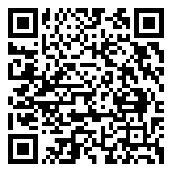 